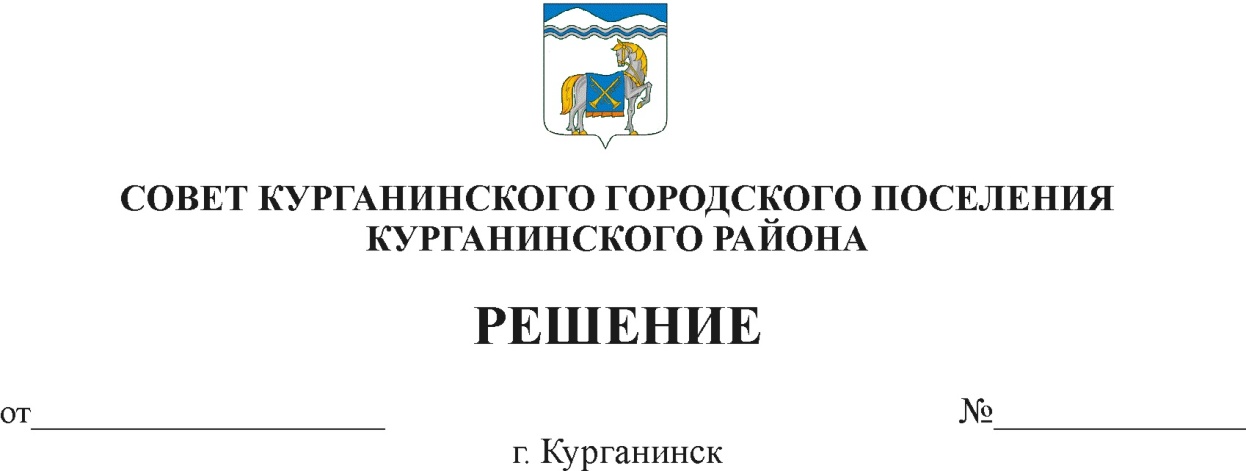              26.08.2021	126О присвоении звания «Почетный гражданин города Курганинска» Филатову Владимиру ФедоровичуЗаслушав доклад и приняв к сведению информацию начальника организационного отдела Поломеевой Ольги Алексеевны Совет Курганинского городского поселения Курганинского района р е ш и л:Присвоить звание «Почетный гражданин города Курганинска» Филатову Владимиру Федоровичу.Организационному отделу администрации Курганинского городского поселения Курганинского района (Поломеева О.А.) подготовить удостоверение и диплом «Почетного гражданина города Курганинска»                 на Филатова Владимира Федоровича для торжественного вручения во время праздничных мероприятий, посвященных Дню города.Организационному отделу администрации Курганинского городского поселения Курганинского района (Поломеева О.А.) опубликовать настоящее решение на официальном сайте администрации Курганинского городского поселения Курганинского района в информационно-телекоммуникационной сети «Интернет».Контроль за выполнением настоящего решения возложить                  на заместителя главы Курганинского городского поселения Курганинского района Ротарь И.Г.Решение вступает в силу со дня его подписания.Председатель Совета                                       Глава Курганинского городскогоКурганинского городского поселения           поселения Курганинского района             Курганинского района                                        Л.Е. Плетнев                                                В.П. Руденко